Информация о профессиональных достиженияхучителя физической культурыМуниципального образовательного учреждения «Черёмуховская средняя общеобразовательная школа»Прилузского района Республики КомиПопова Анатолия Дмитриевича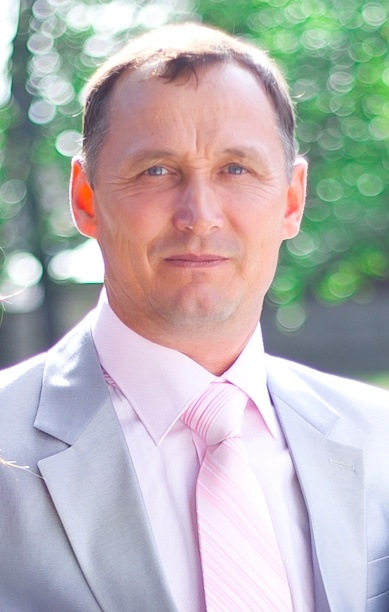 2013Критерий 1.    Высокие  результаты учебных достижений обучающихся  при их позитивной динамике за последние три года.1.1. Позитивная динамика и степень обученности учащихся за последние три года.Уровень обученности обучающихся за последние 3 года составляет 100 %. Все ученики по итогам года имеют положительные оценки по физической культуре, неуспевающих нет. Таблица 1.Диаграмма 1.1.2. Позитивная динамика и  стабильность высокого «качества знаний» учащихся за последние три года.Качество знаний учащихся по физической культуре за 2010-2011 учебный год.Таблица 2.Диаграмма 2.Качество знаний учащихся по физической культуре за 2011-2012 учебный год.Таблица 3.Диаграмма 3.Качество знаний учащихся по физической культуре за 2012-2013 учебный годТаблица 4.Диаграмма 4.Качество знаний обучающихся по физической культуре за три года обученияТаблица 5.Диаграмма 5.Итоги тестов по спортивному многоборью Всероссийских спортивных соревнований школьников  «Президентские состязания» за три года обученияТаблица 6. Диаграмма 6.В течение трех лет наблюдается рост среднего уровня физической подготовленности школьников. По итогам 2011-2012 года, уровень физической подготовленности нашей школы был признан одним из лучших в Республике Коми.Количество учеников, выполнивших разряды по видам спортаТаблица 7.Диаграмма 7.В течение трех лет наблюдается рост количества учеников, выполнивших разряды по видам спорта.1.3. Наличие и положительная динамика количества учащихся, участвующих в предметных олимпиадах.Учитель большое внимание уделяет работе с одарёнными учащимися, с теми, кто интересуется физической культурой и спортом. Число участников олимпиад, творческих конкурсов растёт из года в год. Таблица  отражает рост количества участников олимпиад по физической культуре из года в год.	Участие обучающихся  в предметных олимпиадах  по физической культуре. Рост числа обучающихся, участвующих в школьных олимпиадах по физической культуре.Таблица 8.*Учитывается количество обучающихся в 8-11 классах, участвующих в школьных олимпиадах.Диаграмма 8.Рост числа обучающихся, участвующих в муниципальных олимпиадах по физической культуре.Таблица 9.Диаграмма 9.Рост числа обучающихся, участвующих в республиканских олимпиадах по физической культуре.Таблица 10.Диаграмма 10.Индивидуально-ориентированный подход в процессе обучения позволяет педагогу  выявлять детей, проявляющих интерес к физической культуре и спорту.  За последние три года  количество обучающихся, участвующих в олимпиадах различного уровня, увеличивается. Большинство из них являются призерами и победителями.Индивидуальные достижения учащихся в предметных олимпиадахТаблица 11.1.4. Увеличение количества и повышение качества творческих работ учащихся по учебному предмету (проектов, исследований и др.).Рост количества творческих работ (проектов, исследований и др.) учащихся по учебному предмету.Таблица 12.Диаграмма 11.Индивидуальные и групповые достижения учащихся в творческой деятельностиТаблица 13.Критерий 2. Высокие результаты внеурочной деятельности обучающихся по учебному предмету.2.1. Ведение учителем на протяжении ряда лет кружков, секций, факультативов, популярных среди учащихся (по учебному предмету).Таблица 14.Диаграмма 12.Таблица 15.Диаграмма 13.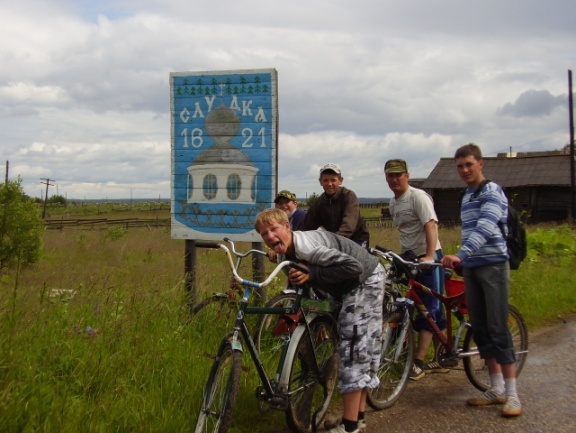 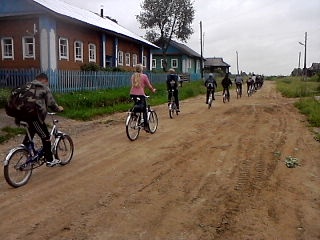 Во время велосипедных походов спортивной группы лагеря «ЭкоС» по родным селам.2.2. Результаты внеурочной деятельности учащихся по учебному предмету (творческие работы учащихся, участие в конференциях, конкурсах, концертах, спортивных соревнованиях) за последние три года.Благодаря посещению секции общей физической подготовки последние три года наблюдается рост активности участия учеников в соревнованиях школьного, районного, республиканского и всероссийского уровней. Таблица 16.Диаграмма 14.2.3. Высокие достижения (первые и призовые места) учащихся, посещающих внеурочные мероприятия учителя, в олимпиадах, конкурсах, спортивных соревнованиях разного уровня (от муниципального до международного) по учебному предмету за последние три года.Таблица 17.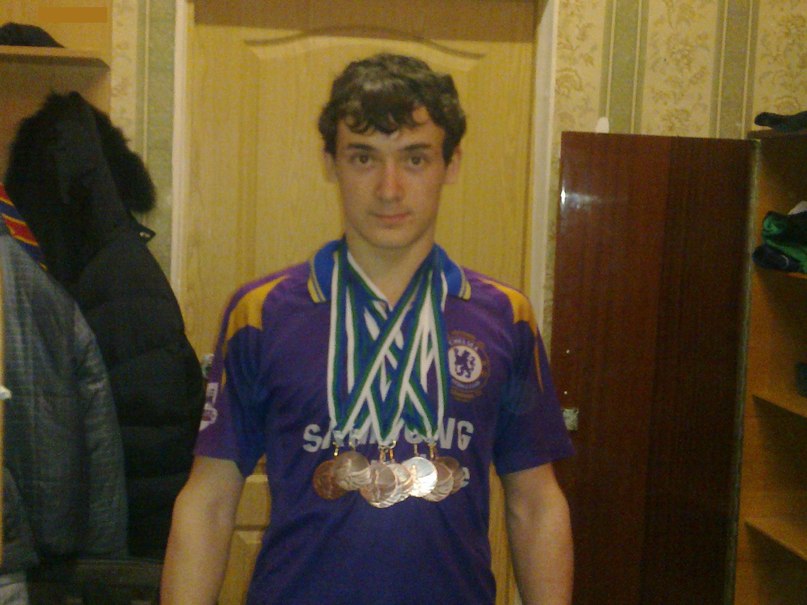 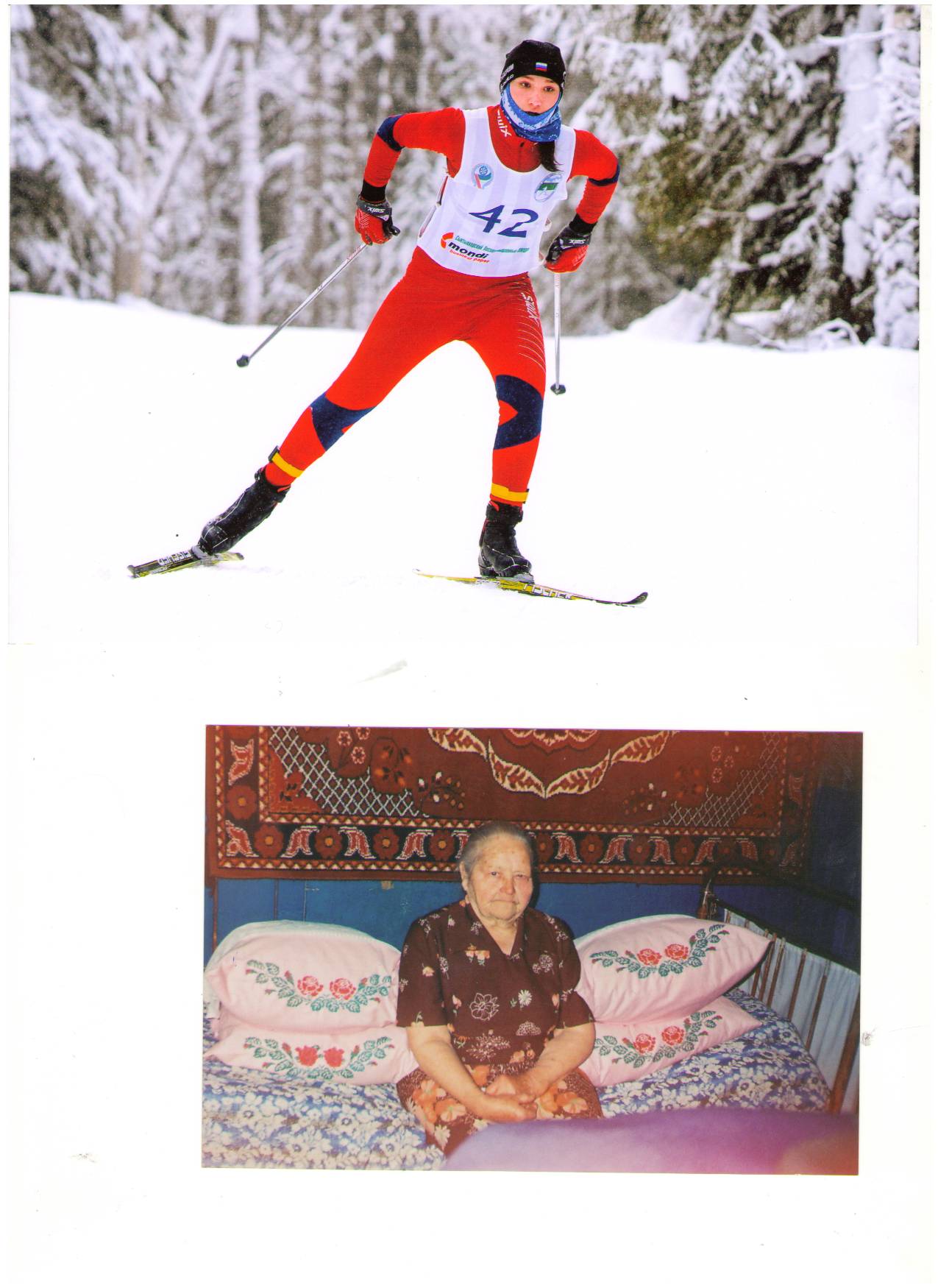 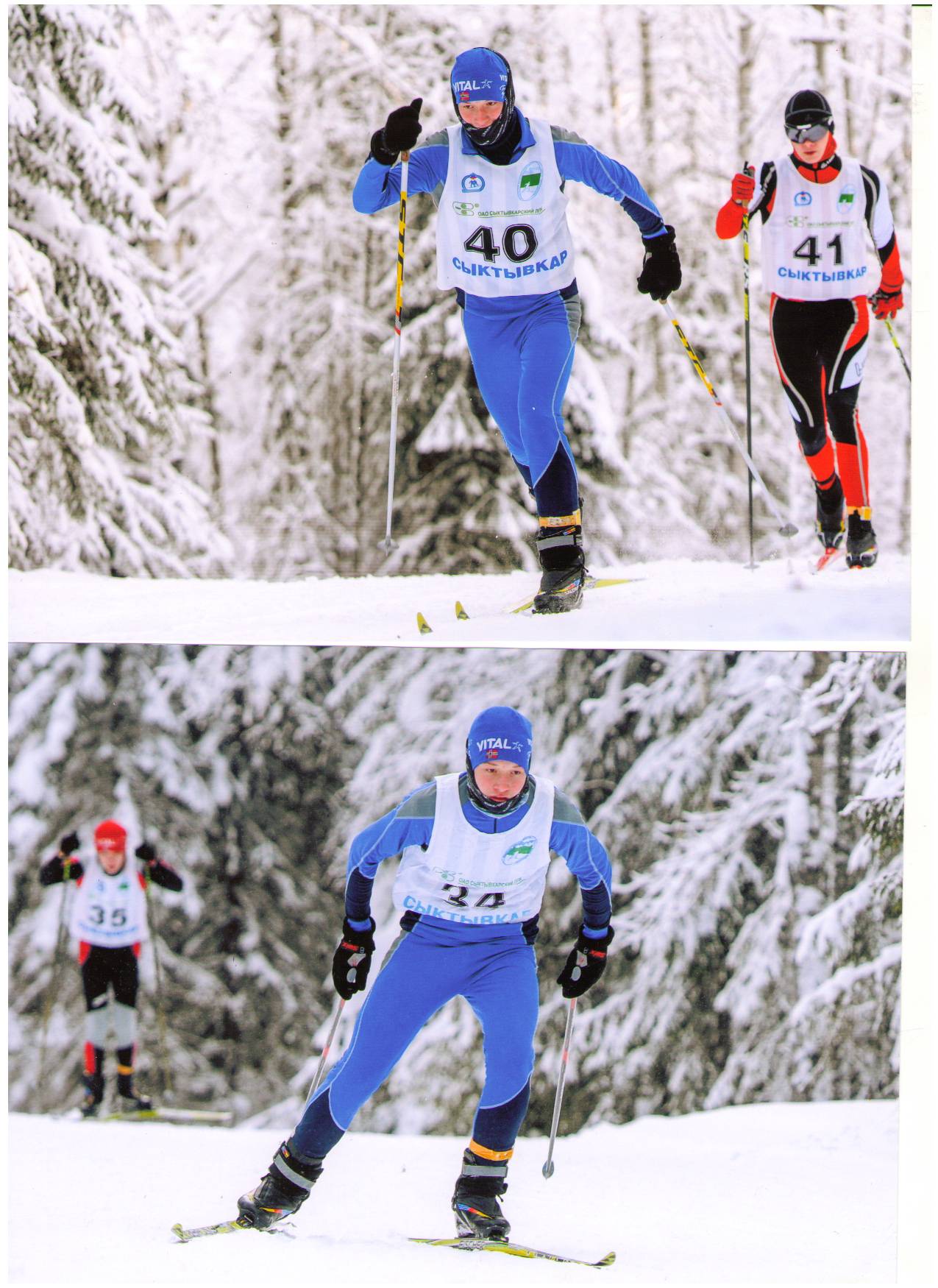 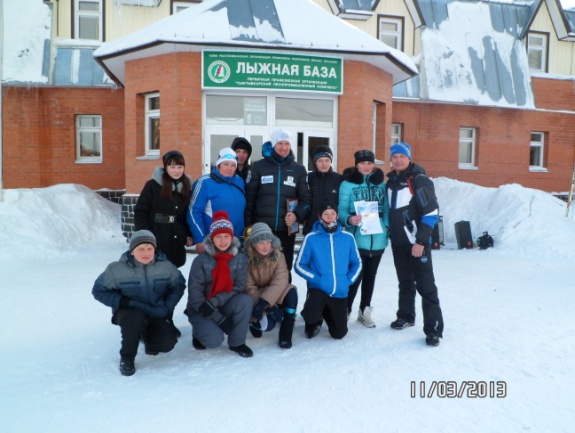 Незабываемая встреча с олимпийским чемпионом по лыжным гонкам Евгением Дементьевым, 2013 г., г.Сыктывкар.Статья о достижениях Анастасии Емельяненковой ( из школьной газеты «Школьный вестник» от 23.03.2012 г.)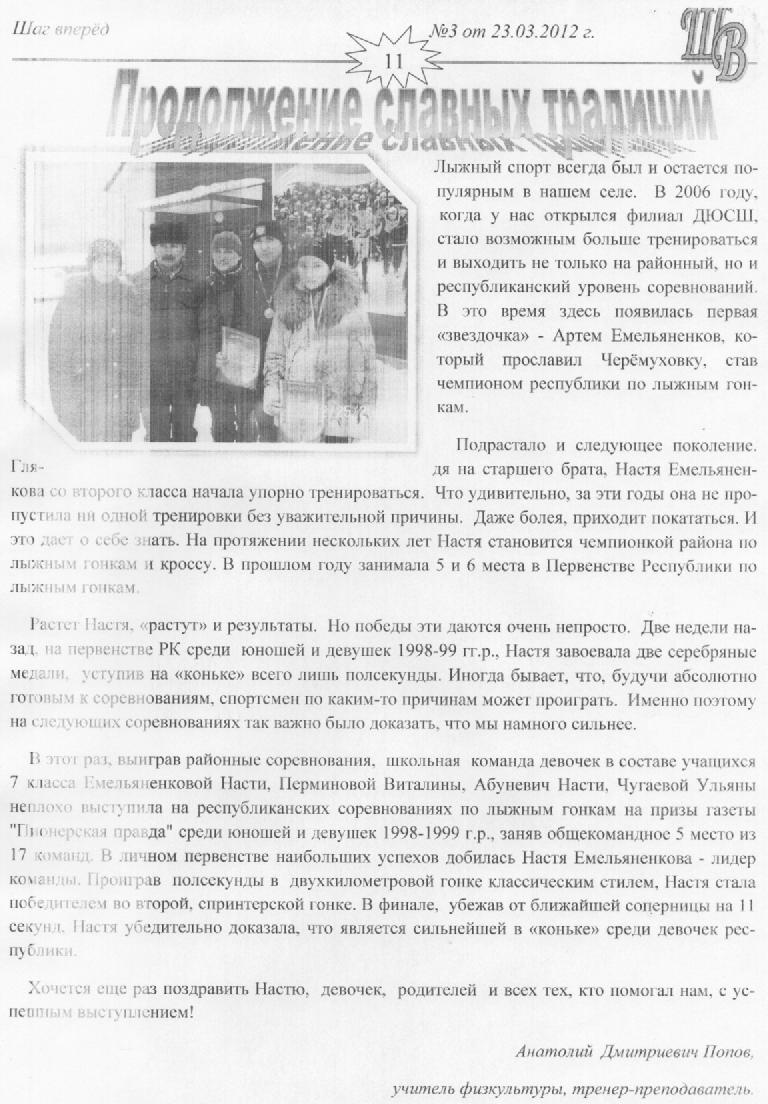 Благодаря посещению секции общей физической подготовки выпускники школы продолжают занятия спортом и добиваются высоких результатов:Емельяненков Артем, выпускник 2009 года, с 2009 года – член сборной команды Республики Коми по лыжным гонкам: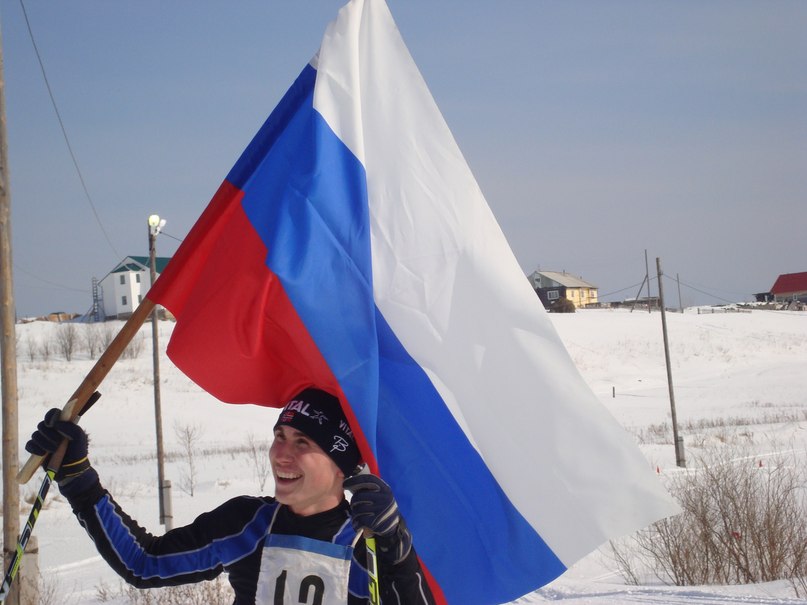 2007-2008 год: чемпион республики по лыжероллерам; 2008-2009 год:чемпион республики по лыжным гонкам; 5 место в эстафете на всероссийских соревнованиях;2009-2010 год:выполнил норматив кандидата в мастера спорта по биатлону;2010-2011 год: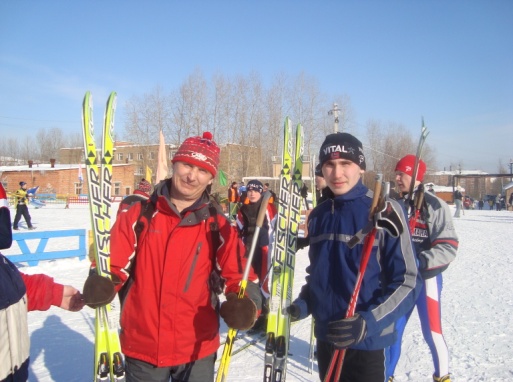 чемпион республики по лыжным гонкам;выполнил норматив кандидата в мастера спорта по лыжным гонкам;2011-2012 год:призер республиканских соревнований по лыжным гонкам; подтвердил норматив кандидата в мастера спорта;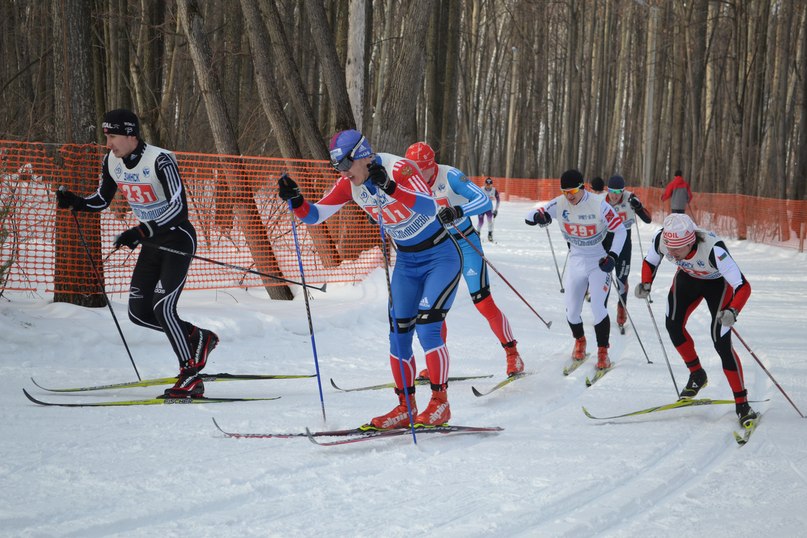 2012-2013 год:1 место в эстафете на Чемпионате России среди молодежи по лыжным гонкам; 2 место в эстафете на Чемпионате России среди юниоров по лыжным гонкам; 2 место в Первенстве России по лыжным гонкам среди юниоров; 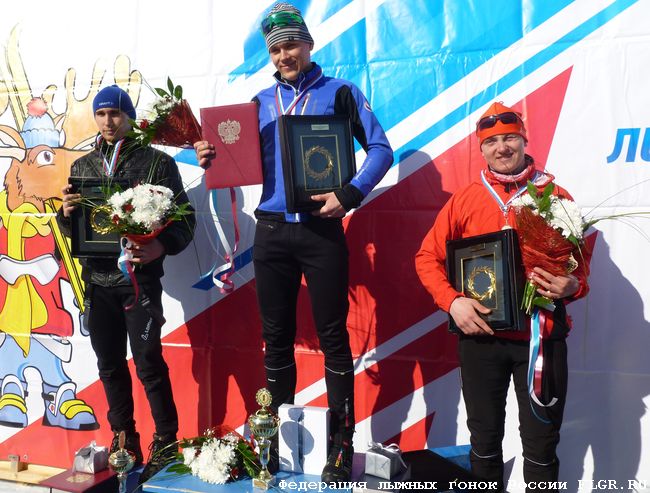 выполнил норматив мастера спорта России по лыжным гонкам. Выпускники, принимавшие активное участие в различных соревнованиях, в дальнейшем продолжили обучение по данному направлению в специализированных учебных заведениях:Таблица 18.Выпускники, принимавшие активное участие в различных соревнованиях, в дальнейшем собираются продолжить обучение по данному направлению в специализированных учебных заведениях: Таблица 19.Критерий 3. Создание учителем условий для приобретения обучающимися позитивного социального опыта3.1. Создание условий для взаимопомощи в ученическом коллективе в рамках класса, школы.В воспитательной работе Анатолий Дмитриевич старается помочь каждому ребёнку почувствовать свою самостоятельность, способность самому выбирать комплексы физических упражнений. Использование на уроках группового разноуровневого обучения (разделение класса на группы по уровню физического развития и владения навыками) благотворно влияет на процесс обучения: каждый ученик выполняет посильную задачу. «Сильные» ученики во время урока оказывают помощь товарищам из «слабой» группы, что позволяет сильным ученикам лучше проявить свои физические  и коммуникативные навыки – учиться самому и обучать товарища. Пример группового разделения 7 класса:Таблица 20.Большую часть в воспитательном процессе Анатолий Дмитриевич уделяет традиционным внеклассным мероприятиям. Одна из замечательных традиций в школе – общешкольный поход на р. Мутницу с проведением «Туристической полосы препятствий», который помогает не только приобщить всех ребят и учителей к спорту и туризму, но и делает классные коллективы дружнее, учит распределять обязанности как внутри класса, так и по всей школе, а также бережно относиться к природе. В группе обучающихся, посещающих секцию общей физической подготовки, существует распределение обязанностей: несколько учеников являются ответственными, остальные ученики им помогают. Таблица 21.Многочисленные выезды на соревнования разновозрастных команд помогают сплотить обучающихся: старшие более внимательно относятся к младшим участникам, помогают им во время соревнований, подают пример организованности и собранности. Младшие, в свою очередь, привносят в команду теплоту, поддержку, энергию и оптимизм. Во время работы воспитателем в разновозрастной спортивной группе детского лагеря с дневным пребыванием «ЭкоС» Анатолий Дмитриевич уделяет большое внимание правильному распределению обязанностей: старшие, более опытные ребята, выполняют роль судей, ведущих, ответственных за организацию и  проведение мероприятий, велосипедных  и пеших походов по памятным местам своей малой родины, в которых ребята и учатся взаимопомощи и взаимовыручке.Также сплотить школьный коллектив помогает проведение учениками старших классов мероприятий для учеников младших классов: это Веселые Старты, Дни Здоровья.Особое внимание Анатолий Дмитриевич уделяет работе с «трудными». Он старается привлечь таких детей к совместной деятельности в спортивной группе лагеря, секции по общей физической подготовке, находит для них поручения, где они раскрывают свои способности. Учитель применяет методику «успешности», не забывает чаще хвалить и поощрять их в присутствии класса, но делает это за конкретно выполненное ими действие или поступок.Отдельно надо отметить успешную работу учителя по развитию творческих, познавательных способностей спортивно одарённых детей. С такими учащимися он работает по методике опережающего обучения, дает им более сложные задания. Результатом этой работы являются победы его учеников в соревнованиях и предметных олимпиадах муниципального и регионального уровней.3.2. Создание условий для активного участия учащихся в самоуправлении класса, школы:Для помощи в организации внеклассной спортивной работы ежегодно выбирается отдел физкультуры и спорта в школьном Содружестве Мальчишек и девчонок. Обычно он состоит из старшеклассников, которые активно занимаются разными видами спорта и хотят привлечь к занятиям других учеников. Каждый из входящих в отдел учеников является главным судьей школы по одному из спортивных мероприятий, они же являются капитанами команд на районных соревнованиях по данным видам:Таблица 22.Главные судьи активно сотрудничают с физоргами классов:Таблица 23. 3.3. Создание условий для участия в такой социально направленной деятельности, как помощь пожилым людям, инвалидам, детям – сиротам и др.: На протяжении многих лет спортивная группа лагеря «ЭкоС» под руководством Анатолия Дмитриевича во время пеших и велосипедных походов в отдаленные села и поселки (такие как Крысовка и др.) оказывала помощь престарелому населению. Так, был обустроен родник Федотовский. Кроме того, поздравляли пожилых людей, показывали концертные номера.В 2012 г. подопечные Анатолия Дмитриевича приняли участие в акции по сбору книг и игрушек для детских садов «Доставим детям радость».Ежегодно ученики Анатолия Дмитриевича принимают участие во всех школьных мероприятиях, а также сельских. Например, каждый год несут вахту памяти у памятника неизвестному солдату и мемориала погибших в ВОВ земляков. 22 июня, в День памяти и скорби, спортивная группа возлагает гирлянды к этим памятникам.  3.4. Создание условий для участия в проектах, направленных на благоустройство территории, улучшение качества окружающей среды:Усилиями Анатолия Дмитриевича и его учеников благоустраивается спортивная площадка при школе, к зимнему сезону очищается и подготавливается лыжня. Ежегодно весной все ученики принимают участие в трудовом десанте по очистке от мусора пришкольной территории, а к 9 маю очищают от мусора Центральную улицу села. Спортивная группа лагеря «ЭкоС» (с 2002 года лагерь «ЭкоС» - экологическая организация) принимает участие в акциях по благоустройству села, школы, в экологических акциях: «Голубая лента» (очистка реки Летки и благоустройство пляжей), «Скажи мусору НЕТ!». Кроме того, ведется работа по благоустройству и защите муравейников, ключей, родников, популярных мест отдыха, а также распространению по селу листовок с призывом заботиться об окружающей среде. Воспитанники спортивной группы занимаются вопросами экологии, изучением местной природы. Так, например, в 2009 году воспитанницей спортивной группы Анной Поповой была проведена исследовательская работа «Лечебные растения», с которой Аня выступила на районной экологической конференции. В 2011-2012 гг. Аня реализовала проектно-исследовательскую работу «Несанкционированные свалки. Влияние бытовых отходов из полимеров на окружающую среду и здоровье человека», в ходе которой прошли рейды по очистке территории села, были распространены листовки. Эта работа была отмечена на районной конференции «Экология и жизнь» и получила диплом на республиканском конкурсе «Юниос». Аня была награждена и главой СП «Черемуховка» Л.В. Лобановой. Ежегодно на школьной «Туристической полосе препятствий» и районном туристическом слете учащиеся на практике применяют правила поведения на природе, учатся заботиться о природе и охранять ее. Так, в 2011 году команда МОУ «Черемуховская СОШ» заняла второе место по обустройству бивака на районном туристическом слете.      3.5. Создание условий для взаимодействия школьного, ученического сообщества с местными властными структурами с целью решения тех или иных проблем местного социума:Попов Анатолий Дмитриевич тесно сотрудничает с:администрацией СП «Черемуховка»: совместно проводятся различные мероприятия, такие как «Лыжня России», легкоатлетическая эстафета, соревнования по волейболу на приз Чащина; Анатолий Дмитриевич участвует в подготовке команд поселения по лыжным гонкам и кроссу (в 2012 г. команда СП «Черемуховка» заняла 1 место в районных соревнованиях по кроссу).  сектором молодежной политики и спорта администрации МР «Прилузский»:совместная работа по подготовке команд к республиканским соревнованиям; работа по улучшению материально-технической базы; общественным представителем уполномоченного по правам человека в Прилузском районе Косолаповой Н.Ю.: совместная деятельность, направленная на улучшение материально-технической базы школы, поддержку талантливых детей (обеспечение выездов на республиканские и российские соревнования).работниками культуры ДК с. Черёмуховка: организация и проведение совместных спортивных праздников;с заведующими музеями сел Летского куста: проведение экскурсий с целью ознакомления ребят с историей родного края.Критерий 4. Обеспечение высокого качества организации образовательного процесса на основе эффективного использования современных образовательных технологий, в том числе информационных технологий4.1. Активное использование проектных и исследовательских технологий в образовательном процессе:Уже с начальной школы  Анатолий Дмитриевич знакомит учащихся с основами проектирования. Ученики вместе со своим учителем готовят гимнастические проекты на спортивные и другие праздники. Учащиеся, посещающие секцию общей физической подготовки, также создают проектные работы: это стенды, презентации и видеоролики, отображающие деятельность секции.Во время работы в детском лагере «ЭкоС» Анатолий Дмитриевич вместе с воспитанниками проводит большую краеведческую работу: путешествуя по селам, ребята узнают много новой и интересной информации об истории родных мест. Под кураторством Анатолия Дмитриевича был создан проект «Велосипедный поход «По селам Летского куста» (автор – Анна Попова). Он потребовал от девушки большой и кропотливой работы по сбору соответствующей информации. Практический результат данной работы очевиден: это полностью разработанный велосипедный маршрут с полным и точным описанием достопримечательностей, направленный на развитие внутреннего туризма района.4.2. Разработка и использование новых цифровых образовательных ресурсов, методов фиксации и оценивания учебных достижений средствами ИКТ: Попов Анатолий Дмитриевич постоянно использует в своей работе компьютер. Он владеет основами информационных технологий, имеет представление об операционной системе Windows, умеет работать в распространённых компьютерных программах, в частности, Word, Excel, Power Point и ряде других, связанных с его предметной деятельностью, пользоваться Интернетом. В процессе обучения Анатолий Дмитриевич использует следующие модели ИКТ:подготовка печатных раздаточных материалов (теоретические тесты, карточки для индивидуальной работы);обработка учащимися статистических данных (построение таблиц, графиков, создание отчётов);фиксация и оценивание учебных достижений при помощи тестовых заданий;использование на уроках и при подготовке к ним Интернет-ресурсов;мультимедийное сопровождение объяснения нового материала (презентации, аудиозаписи, учебные видеоролики). По многим темам имеются видеофильмы, CD и DVD-пособия, программные продукты и т.д. Работа с электронными энциклопедиями и Интернет-ресурсами помогает быстро найти необходимую информацию в нужном разделе. 4.3. Системная интеграция ИКТ в процессе преподавания конкретного предмета, разработка и внедрение соответствующей целевой программы: Анатолий Дмитриевич использует компьютер, электронную книгу, проигрыватель как в урочное время, так и в организации внеклассной, воспитательной работы.Информационные технологи используются какраздаточный материал:тесты, карточки.мультимедиа-технологии:презентация-лекция - демонстрация слайдов, содержащих иллюстрации, видеоролики или звук для объяснения нового материала, обобщения, систематизации;видеофрагменты фильмов. слайд-шоу - демонстрация иллюстраций с минимальным количеством текста, с наложением музыки, с установкой автоматической смены слайдов, иногда с циклическим повторением слайдов;Накопленный за годы практической работы цифровой и учебный материал Анатолий Дмитриевич систематизирует в электронном виде. В методической «копилке» учителя имеются:  дидактические и раздаточные материалы по физкультуре;  пакет стандартного поурочного планирования в 1 – 11 классах; комплект внеклассных предметных мероприятий; банк данных работ учащихся; база данных методик обучения; пакет административной документации. 4.4. Обоснованность, уместность и результативность использования современных образовательных технологий, подтвержденная описанием и справкой по проведенному педагогическому эксперименту или диссертационным исследованием: Анатолий Дмитриевич использует свой вариант организации спортивно ориентированного физического воспитания, где уроки тесно связаны с проведением секции общей физической подготовки, школьных, районных, республиканских соревнований, на которых совершенствуются упражнения и подводится итог обучения. Спортивно ориентированное физическое воспитание обучающихся в школе является той педагогической технологией, которая способна удовлетворять физкультурные интересы и потребности учащихся в процессе освоения ими ценностей физической культуры. Спорт - стремление к наивысшему результату, но у каждого свой потолок, и здесь учителю, тренеру, важно знать его у своих учеников, чтобы вести к нему ученика не в ущерб  здоровью, а для полного раскрытия таланта.Начинается все с урока по физической культуре как основной и обязательной формы физического воспитания. Необходимое условие для формирования у учащихся интереса к содержанию обучения и самой учебной деятельности - создание ситуации успеха для слабых, неуверенных в себе ребят. А для сильных ребят - использование опережающего уровень этого класса обучения, и, конечно же, создание  благоприятного психологического климата для всех учеников. Побывавшие на уроке физкультуры учащиеся должны выйти с него уже научившимися элементарным умениям и сохранившими огромный интерес продолжить обучение на дополнительных занятиях. Анатолий Дмитриевич старается использовать для этого все имеющиеся в его распоряжении инструменты, начиная с создания хороших условий для занятий и заканчивая оценкой качества приобретенных знаний, умений и навыков, развития физических качеств. Если ребенок принес спортивную форму, надел кроссовки, то свою тройку он заработал, а там уже и до четверки недалеко, потому что 15-20 минут разминки три раза в неделю дают шанс держать физическую форму на определенном уровне. Выдержавший же на ногах все 45 минут урока физкультуры ребенок достоен высокой оценки «отлично», потому что  развиваются морально-волевые качества, хотя некоторые упражнения у него и не получаются. Для оценивания техники и физического развития есть контрольные уроки.Нацеливая учеников на достижение высоких результатов, Анатолий Дмитриевич знакомит ребят с историей Олимпийских игр, с лучшими результатами спортсменов мира, России, Республики Коми, выпускников школы.Также проверкой результата является участие в соревнованиях любого ранга, на внутриклассных - обязательное для всех. Умение выполнять упражнения в соревновательной форме - уже итог работы ученика. Выставление своего проекта на обозрение многочисленным болельщикам тоже оценивается не ниже оценки «отлично», даже если это школьный уровень. Среди юных и молодых людей нет бесперспективных, просто каждый должен найти свой вид спорта, в котором особенности ученика проявятся наиболее ярко. Надо быть очень внимательным к ученикам, чтобы определить спортивное призвание каждого.Главным стимулом деятельности для ребенка является стремление развить физические силы, выделиться благодаря приобретенным физкультурно-спортивным умениям и навыкам. С этими стимулами сочетается естественное стремление детей к деятельности, подвижности, активности, которое лучше всего реализуется в общественно значимых формах физкультуры и спорта. В стимулировании детей к занятиям физкультурой имеет значение и то, что результатом работы  бывает ощущение прилива сил и бодрости, переживание физического удовольствия. Этому способствуют и хорошо организованные спортивные праздники. Такие как «Веселые старты», «Осенний кросс» и «Легкоатлетическая эстафета», «Лыжня России», «Спортивная гимнастика». Дети постепенно развивают в себе эстетическое чувство, способность наслаждаться красотой человеческого тела и созидать красоту. Переживание радости победы над внешними препятствиями и собственными слабостями рождает у школьников стремление к труду и борьбе. Горечь поражения побуждает к новым и новым попыткам добиться успеха и утвердиться в собственном и общественном мнении. Существует спортивный принцип: лучший в классных соревнованиях выступает на школьных, лучший на школьных выступает на районных, победители района – на республиканских соревнованиях. Конкуренция среди спортсменов всегда дает хороший результат.  Физкультурно-спортивную деятельность ребят стимулирует и здоровое честолюбие, желание быть популярным в кругу товарищей. Фамилии победителей и рекордсменов школы вывешиваются на стендах, проводится награждение на общешкольных линейках, ведётся учёт и присвоение спортивных разрядов. Использование учителем развивающих образовательных технологий дает высокие результаты. Ежегодно учащиеся участвуют и побеждают в олимпиадах и спортивных соревнованиях разного уровня, демонстрируя высокоекачество знаний и умений. Дети любят предмет физкультуру, с удовольствием пишут творческие проекты, занимаются  экспериментально─поисковой работой.Критерий 5. Наличие собственной методической системы учителя, апробированной в профессиональном сообществе5.1. Наличие методических публикаций (в т.ч. докладов на научно-практических конференциях, семинарах), отражающих отдельные элементы методической системы учителя: 2011 г. – доклад «Из опыта работы: организация школьных соревнований по спортивной гимнастике» (представлен на районном методическом объединении учителей физической культуры);2012 г. – доклад «Из опыта работы: использование информационно-коммуникативных и мультимедийных технологий на уроках спортивной гимнастики» (представлен на районном методическом объединении учителей физической культуры);2012 г. – «Представление педагогического опыта» (представлен на районном конкурсе «Учитель года»);2012 г. – «Мастер-класс «Готовимся к лыжной прогулке (подготовка и обработка лыж для классического хода)» (проведен на районном конкурсе «Учитель года».5.2. Последовательное изложение собственной методической системы в форме объемной публикации (учебного пособия, методических рекомендаций, монографии) или диссертационного исследования: Анатолий Дмитриевич Попов считает, что система физического воспитания, объединяющая урочные, внеклассные и внешкольные формы занятий физическими упражнениями и спортом, создает максимально благоприятные условия для раскрытия и развития не только физических, но и духовных способностей ребенка, его самоопределения. В этой связи в основе принципов дальнейшего развития системы физического воспитания в школе должны лежать идеи развития личностного и деятельностного подходов, оптимизации и интенсификации учебно-воспитательного процесса.Физкультурно–оздоровительные мероприятия в школе проводятся в режиме учебного и продленного дня, а также в форме внеклассной работы:Выполнение утренней гигиенической зарядки в виде домашнего задания.Урок (обучение упражнениям из различных видов спорта, проведение внутриклассных соревнований).Физкультминутки во время уроков.Физические упражнения и подвижные игры на больших переменах.Физические упражнения и подвижные игры в группе продленного дня.Соревнования и спортивные мероприятия после уроков.Спортивные секции.Участие в районных соревнованиях и товарищеских встречах.Детские оздоровительный лагерь с дневным пребыванием.Прогулки, походы и экскурсии.Главная цель внеклассной работы по физическому воспитанию – научить организовывать досуг школьников, несущий  оздоровительный эффект. В связи с тем, что в 2014 году зимняя олимпиада будет проведена в России, Анатолий Дмитриевич обращает особое внимание на «Олимпийское образование»: знакомит учащихся с историей Олимпийских игр, с Олимпийским движением в России и за рубежом. 2013 год в Республике Коми объявлен Годом Спорта. В 2013-2014 году запланировано проведение большого количества школьных и сельских мероприятий под девизом Олимпиады, направленных как на укрепление общей физической подготовки учащихся, так и на выявление спортивно одаренных ребят; «олимпийское» оформление спортивного зала. Анатолий Дмитриевич использует свой вариант организации спортивно ориентированного физического воспитания, где уроки тесно связаны с проведением секции общей физической подготовки, школьных, районных, республиканских соревнований, на которых совершенствуются упражнения и подводится итог обучения.Подводя итог изложения собственной методической системы, Анатолий Дмитриевич приводит цитату из текста национальной образовательной инициативы «Наша новая школа»: «Дети проводят в школе значительную часть дня, и сохранение, укрепление их физического, психического здоровья – дело не только семьи, но и педагогов. Здоровье человека – важный показатель его личного успеха. Если у молодежи появится привычка к занятиям спортом, будут решены и такие острые проблемы, как наркомания, алкоголизм, детская безнадзорность».5.3. Систематическая работа по распространению собственного педагогического опыта (в форме регулярных мастер-классов, семинаров, проведения занятий на курсах повышения квалификации), в том числе через Интернет:на школьном уровне:открытые уроки по лыжной подготовке в 5, 6, 7 классах в 2012 году;на муниципальном уровне:открытые уроки для МО учителей начальных классов на тему «Формы организации учебной деятельности на уроках физической культуры» (2011 год);открытый урок «Большая охота: совершенствование классического хода» (на районном конкурсе «Учитель года», 2012 год);«Мастер-класс «Готовимся к лыжной прогулке (подготовка и обработка лыж для классического хода)» (на районном конкурсе «Учитель года», 2012 год).5.4. Наличие последователей, т.е. коллег, работающих по методической системе данного учителя или активно использующих отдельные ее элементы:Попов Анатолий Дмитриевич работает в МОУ «Черемуховская СОШ» 23 года, и за это время выработал свою методику обучения, элементы которой используют в образовательном процессе его выпускники, ставшие учителями, и учителя соседних сел:Турков Олег Алексеевич, учитель физической культуры МОУ «Объячевская СОШ» с.Объячево Прилузского района Республики Коми;Лобанов Дмитрий Николаевич, учитель физической культуры МОУ «Мутницкая ООШ» с.Мутница Прилузского района Республики Коми;Карич Иван Вячеславович, учитель физической культуры МОУ «Якунъёльская СОШ» п.Якунъель Прилузского района Республики Коми;Критерий 6. Обеспечение непрерывности собственного профессионального образования6.1. Своевременное повышение квалификации (последнее – не ранее чем за 5 лет до данного конкурса) с указанием количества часов и наименований программ повышения квалификациифевраль 2008 года – курсы повышения квалификации по теме: «Инновационные процессы в образовательной области физическая культура».6.2. Участие в обучающих и научно-практических семинарах, курсах, тренингах, конференциях:2013 год – районная родительская конференция, работа в секции «Здоровьесбережение»;6.3. Участие в муниципальных, региональных и федеральных профессиональных конкурсах:3 место в районном конкурсе «Учитель Года-2012»       учебный            годпредмет2010-2011 2010-2011 2011-2012 2011-2012 2012-2013 2012-2013        учебный            годпредметОбщее количество обучающихсяпоказатель успеваемости (%) Общее количество обучающихсяпоказатель успеваемости (%)Общее количество обучающихсяпоказатель успеваемости (%)Физическая культура108100103100114100Учебный годУчебный год2010 – 20112010 – 20112010 – 20112010 – 20112010 – 20112010 – 20112010 – 20112010 – 20112010 – 20112010 – 20112010 – 20112010 – 20112010 – 20112010 – 2011КлассКласс22233344455566Количество учащихся в классеКоличество учащихся в классе1414149999992121211515Итоговая отметка«2»-0%0%-0%0%-0%0%-00-Итоговая отметка«3»-0%0%-0%0%-0%0%-0%0%-0%Итоговая отметка«4» и«5»14100%100%9100%100%9100%100%21100%100%15100%КлассКласс77888999101010111111Количество учащихся в классеКоличество учащихся в классе99111111101010666333   Итоговая отметка«2»-0%--0%--0----   Итоговая отметка«3»-0%--0%--0%--0%--0%   Итоговая отметка«4» и «5»9100%1111100%1010100%66100%33100%Учебный годУчебный год2011 – 20122011 – 20122011 – 20122011 – 20122011 – 20122011 – 20122011 – 20122011 – 20122011 – 20122011 – 20122011 – 20122011 – 20122011 – 20122011 – 20122011 – 20122011 – 2012КлассКласс3344445555666777Количество учащихся в классеКоличество учащихся в классе151599999999212121151515Итоговая отметка«2»-0%--0%0%--0%0%--0--Итоговая отметка«3»-0%--0%0%--0%0%--0%--0%Итоговая отметка«4» и«5»15100%99100%100%99100%100%2121100%1515100%КлассКласс8889999101010101111111111Количество учащихся в классеКоличество учащихся в классе99911111111999966666Итоговая отметка«2»-0%0%--0%0%--00---Итоговая отметка«3»-0%0%--0%0%--0%0%---0%0%Итоговая отметка«4» и «5»9100%100%1111100%100%99100%100%666100%100%Учебный годУчебный год2012 – 20132012 – 20132012 – 20132012 – 20132012 – 20132012 – 20132012 – 20132012 – 20132012 – 20132012 – 20132012 – 20132012 – 20132012 – 20132012 – 2013КлассКласс11133344455566Количество учащихся в классеКоличество учащихся в классе99999916161611111199Итоговая отметка«2»-0%0%-0%0%-0%0%-00-Итоговая отметка«3»-0%0%-0%0%-0%0%-0%0%-0%Итоговая отметка«4» и«5»9100%100%9100%100%16100%100%11100%100%9100%КлассКласс77888999101010111111Количество учащихся в классеКоличество учащихся в классе2121151515101010111111999Итоговая отметка«2»-0%--0%--0----Итоговая отметка«3»-0%--0%--0%--0%--0%Итоговая отметка«4» и «5»21100%1515100%1010100%1111100%99100%    учебный год    предмет2010-2011 2010-2011 2011-2012 2011-2012 2012-2013 2012-2013     учебный год    предметОбщее количество обучающихсяпоказатель качества знаний(%) Общее количество обучающихсяпоказатель  качества знаний (%)Общее количество обучающихсяпоказатель  качества знаний (%)Физическая культура108100103100114100   учебный год    предмет2010-2011 2010-2011 2011-2012 2011-2012 2012-2013 2012-2013    учебный год    предметСредний уровень физ.подготовленности школыОценка физической подготовленностиСредний балл Оценка физической подготовленностиСредний балл Оценка физической подготовленностиФизическая культура163,0«хорошо»164,0«хорошо»164,2«хорошо»Учебный годКоличество учеников2010-2011412011-2012522012-201354Учебный годШкольный уровень% от общего количества обучающихся *2010-201126,6%2011-201238,5%2012-201348,9%Учебный годМуниципальный уровень% от общего количества обучающихся 2007-200800%2008-200912,9%2009-201048,9%Учебный годРеспубликанский уровень% от общего количества обучающихся 2010-201100%2011-201200%2012-201312,8%Учебный годФамилия, имя ученикаКлассПредметМуниципальный уровень (занятое место)Республикан-ский уровень2011-2012Рубцов Илья10 кл.Физическая культура4-2012-2013Плехов Евгений8 кл.Физическая культураУчастник-2012-2013Емельяненкова Анастасия8 кл.Физическая культура1-2012-2013Туголукова Александра11 кл.Физическая культура2-2012-2013Рубцов Илья11 кл.Физическая культура11Учебный годШкольный уровеньМуниципальный уровеньРеспубликанский уровень2010-20112102011-20125102012-2013601Учебный годФамилия, имя ученикаКлассНазвание и вид работыШкольный уровеньМуниципальный уровень (занятое место)Республиканский уровень2010-2011Рубцова Анна7 кл.Проектная работа - стенд «Энергия»Вывешена в спортивном зале школы2010-2011Попова Анна9 кл.Проектная работа -  видеоролик «Лыжники»Показан на школьном вечере встречи2010-2011Перминов СергейПерминов КириллРоманюк Андрей Турков Сергей Рубцова Аня Плехов Женя Емельяненкова Настя Зизганова Таня 8 кл.9 кл.9 кл.9 кл.8 кл.6 кл.6 кл.5 кл.Проектная работа «Визитная карточка»2 место в конкурсе «Визитная карточка» на районном туристическом слете2011-2012Ученицы 4-8 классовПроектная работа «Акробатический этюд»Показан на школьных соревнованиях по спортивной гимнастике2011-2012Ученики 10 классаПроектная работа «Спортивная композиция»Показана как визитная карточка класса на школьном мероприятии «За честь школы»2011-2012Плехов Женя Адамов ПашаМалышев Семен Емельяненкова Настя Перминова Виталина Чугаева Ульяна Зизганова Таня 7 кл.7 кл.7 кл.7 кл.7 кл.7 кл.6 кл.Проектная работа «Визитная карточка»1 место в конкурсе «Визитная карточка» на районном туристическом слете2011-2012Попова Анна10 кл.Проектная работа – видеоролик «Спортивные праздники»Показан на районном конкурсе «Учитель года»2011-2012Попова Анна10 кл.Проектная работа – стенд «Энергия»Вывешен в спортивном зале школы2011-2012Ученики 11 классаПроектная работа «Веселые старты»Проведение «Веселых стартов» для учащихся 5 класса2012-2013Ученицы 4 классаПроектная работа «Акробатический этюд»Выступление на школьном вечере2012-2013Ученицы 3-7 классовПроектная работа «Акробатический этюд»Выступление на школьных соревнованиях по спортивной гимнастике2012-2013Костромина Карина7 кл.Проектная работа – презентация «Футбольная команда «Олимпик»Показана на школьном мероприятии2012-2013Попова Анна11 кл.Проектная работа – видеоклип «Уступите парню лыжню»Показана на школьном мероприятии2012-2013Рубцов Илья11 кл.Проектная работа – спортивное мероприятие молодежная зарядка «Подзарядка-14»Проведение общешкольной утренней зарядки2012-2013Ученики 11 классаПроектная работа – спортивное мероприятие «День здоровья»Проведение общешкольного «Дня здоровья»2012-2013Попова Анна11 классПроект «Велосипедный поход «По селам Летского куста»2 место в республиканском конкурсе «Лучший проект, направленный на развитие въездного и внутреннего туризма в Республике Коми»Учебный годНазвание секцииКоличество часов(в неделю) 2010-2011Общая физическая подготовка42011-2012Общая физическая подготовка42012-2013Общая физическая подготовка4Учебный годОрганизацияДолжность 2010-2011Детский лагерь дневного пребывания «ЭкоС» при МОУ «Черемуховская СОШ»Воспитатель спортивной группы2011-2012Детский лагерь дневного пребывания «ЭкоС» при МОУ «Черемуховская СОШ»Воспитатель спортивной группы2012-2013Детский лагерь дневного пребывания «ЭкоС» при МОУ «Черемуховская СОШ»Воспитатель спортивной группыУчебный годОрганизацияМероприятияМероприятияМероприятияУчебный годОрганизацияшкольныерайонныереспубликанскиероссийские2010-2011Детский лагерь дневного пребывания «ЭкоС» при МОУ «Черемуховская СОШ»Участие в концерте «Открытие лагеря».Турниры по мини-футболу, шахматам, шашкам, теннису, баскетболу.Смотр строя песни.Экологическая тропа испытаний.Малые Олимпийские Игры.Участие в концерте «Закрытие лагеря».2010-2011Секция общей физической подготовки Легкоатлетический кросс «Золотая осень»Соревнования по мини-футболу«Веселые старты» Соревнования по баскетболу, волейболу и пионерболуСоревнования по подтягиванию«Лыжня России»БиатлонСоревнования по лыжным гонкам памяти Ичеткина В.В.Соревнования по спортивной гимнастикеЛегкоатлетическая эстафета, посвященная Дню победыТуристическая полоса препятствийСоревнования по кроссуСоревнования по спортивному ориентированию Соревнования по баскетболу Соревнования по лыжным гонкам «Открытие лыжного сезона»Соревнования по мини футболу в зачет СпартакиадыОткрытое первенство района по лыжным гонкам на призы МО «Прилузский»Соревнования по лыжным гонкам в зачет спартакиады «Знамя труда» Соревнования по лыжным гонкам на приз газеты «Пионерская правда»Соревнования по лыжным гонкам в честь Героев Советского Союза, участников ВОВ, уроженцев Прилузского районаСоревнования по лыжным гонкам «Закрытие сезона»Соревнования по настольному теннису Соревнования по стрельбе Соревнования по волейболуТуристический слетСоревнования по кроссу на призы Елькиной Соревнования «Мини-футбол в школу»  1998-1999 г.р.Соревнования по лыжным гонкам на приз газеты «Пионерская правда» Первенство Республики Коми по лыжным гонкам «За здоровую РК в 21 веке» среди юношей и девушек 97-98 г.р.2011-2012Детский лагерь дневного пребывания «ЭкоС» при МОУ «Черемуховская СОШ»Участие в концерте «Открытие лагеря».Турниры по мини-футболу, шахматам, шашкам, теннису, баскетболу.Смотр строя песни.Экологическая тропа испытаний.Малые Олимпийские Игры.Участие в концерте «Закрытие лагеря».2011-2012Секция общей физической подготовкиЛегкоатлетический кросс «Золотая осень»Соревнования по мини-футболу«Веселые старты», посвященные Дню Матери Соревнования по баскетболуСоревнования по волейболу и пионерболуСоревнования по силовым упражнениям«Лыжня России»БиатлонСоревнования по спортивной гимнастикеЛегкоатлетическая эстафета, посвященная Дню победыТуристическая полоса препятствийСоревнования по кроссуСоревнования по спортивному ориентированию Соревнования по баскетболу Соревнования по лыжным гонкам «Открытие лыжного сезона»Соревнования по мини-футболу «Мини-футбол в школу» 1999-2000 г.р.Соревнования по мини-футболу «Мини-футбол в школу» 2001-2002 г.р.Соревнования по мини-футболу «Мини-футбол в школу»1995-1996 г.р.Соревнования по лыжным гонкам «Открытие лыжной базы»Открытое первенство района по лыжным гонкам на призы МО «Прилузский»Соревнования по лыжным гонкам в зачет спартакиады «Знамя труда» Соревнования по лыжным гонкам в честь Героев Советского Союза, участников ВОВ, уроженцев Прилузского районаСоревнования по лыжным гонкам «Закрытие сезона»Соревнования по настольному теннису и стрельбе Соревнования по волейболуТуристический слетСоревнования  по лыжным гонкам «Первенство ШОР»Соревнования  по лыжным гонкам среди ШОР «Рождественские гонки»Соревнования  в рамках проекта «Мини футбол в школу» 1999-2000 г.р.Первенство Республики Коми по лыжным гонкам среди учащихся 1998-1999 г.р.Соревнования по лыжным гонкам на призы газеты «Пионерская правда»Соревнования  по лыжным гонкам «Корткероский марафон» Первенство России по лыжным гонкам среди юношей и девушек 96-98 г. р.Всероссийские соревнования по лыжным гонкам на призы Р. П. Сметаниной среди юношей и девушек 96-98 г. р. 2012-2013Детский лагерь дневного пребывания «ЭкоС» при МОУ «Черемуховская СОШ»Участие в концерте «Открытие лагеря».Турниры по мини-футболу, шахматам, шашкам, теннису, баскетболу.Смотр строя песни.Экологическая тропа испытаний.Малые Олимпийские Игры.Участие в концерте «Закрытие лагеря».2012-2013Секция общей физической подготовкиЛегкоатлетический кросс «Золотая осень»Соревнования по мини-футболу«Веселые старты», посвященные Дню Матери Соревнования по баскетболу, волейболу и пионерболуСоревнования по силовым упражнениям«Лыжня России»Кустовые соревнования по лыжным гонкам памяти ЖигаловаБиатлонСоревнования по лыжным гонкам «Весенние скорости, спринт»Конкурс «Приобщайся к спорту», посвященный международному Дню ЗдоровьяСоревнования по спортивной гимнастикеЛегкоатлетическая эстафета, посвященная Дню победыТуристическая полоса препятствийСоревнования по кроссуСоревнования по спортивному ориентированию Соревнования по баскетболу Соревнования по лыжным гонкам «Открытие лыжного сезона»Соревнования по мини-футболу «Мини-футбол в школу» 1999-2000 г.р.Соревнования по мини-футболу «Мини-футбол в школу» 1997-1998 г.р.Соревнования по мини-футболу «Мини-футбол в школу» 1995-1996 г.р.Открытое первенство ДЮСШ по лыжным гонкам «Рождественские гонки» Открытое первенство района по лыжным гонкам на призы МО «Прилузский»Соревнования по лыжным гонкам в зачет спартакиады «Знамя труда» Соревнования по лыжным гонкам в честь Героев Советского Союза, участников ВОВ, уроженцев Прилузского районаСоревнования по лыжным гонкам «Закрытие сезона»Соревнования по настольному теннису и стрельбе Соревнования по волейболуПрилузский марафон – лыжные гонкиСоревнования по кроссу памяти ЕлькинойСоревнования  в рамках проекта «Мини футбол в школу» 1999-2000 г.р.Соревнования  в рамках проекта «Мини футбол в школу» 1995-1996 г.р.Открытое первенство РК по лыжным гонкам на призы спортивной семьи Париловых Первенство республики коми по лыжным гонкам среди юношей и девушек 1998-1997 г.р. Соревнования по лыжным гонкам первенство РК среди мальчиков и девочек  1999-2000 г.р.Соревнования по лыжным гонкам Эжвинский марафон «Преодолей себя» Учебный годФамилия, имяКласс Районные соревнованияРеспубликанские соревнования2010-2011Емельяненкова Анастасия6 По кроссу – 1 местоОткрытие лыжного сезона – 1 место Открытое первенство района по лыжным гонкам на призы МО «Прилузский» и ИП «Панев» - 2 местоРайонные соревнования по лыжным гонкам в зачет спартакиады – 1 местоСоревнования на приз газеты «Пионерская правда» - 2 местоЗакрытие сезона – 1 местоСоревнования на призы главы МР «Прилузский» в честь Героев Советского Союза, участников ВОВ, уроженцев Прилузского района – 2 место2010-2011Попова Анна9Открытие лыжного сезона – 1 местоОткрытое первенство района по лыжным гонкам на призы МО «Прилузский» и ИП «Панев А» - 3 местоРайонные соревнования по лыжным гонкам в зачет спартакиады – 2 местоЗакрытие сезона – 1 место2010-2011Туголукова Александра9Открытие лыжного сезона – 2 местоРайонные соревнования по лыжным гонкам в зачет спартакиады – 1 место2010-2011Перминов Кирилл8Открытие лыжного сезона – 2 местоОткрытое первенство района по лыжным гонкам на призы МО «Прилузский» и ИП «Панев А» - 2 местоРайонные соревнования по лыжным гонкам в зачет спартакиады – 2 место2010-2011Перминов Алексей11Открытие лыжного сезона – 2 местоРайонные соревнования по лыжным гонкам в зачет спартакиады – 2 местоЗакрытие сезона – 3 место2010-2011Перминова Виталина6Соревнования на приз газеты «Пионерская правда» - 2 местоЗакрытие сезона – 3 место2010-2011Чугаева Ульяна6Соревнования на приз газеты «Пионерская правда» - 2 местоКосолапова Ирина6Соревнования на приз газеты «Пионерская правда» - 2 местоСоревнования на призы главы МР «Прилузский» в честь Героев Советского Союза, участников ВОВ, уроженцев Прилузского района – 2 место2011-2012 Перминов Владимир 6Соревнований по мини-футболу в рамках проекта «Мини-футбол в школу» - 1 место2011-2012 Лобанов Степан 6Соревнований по мини-футболу в рамках проекта «Мини-футбол в школу» - 1 место2011-2012 Лобанов Николай6Соревнований по мини-футболу в рамках проекта «Мини-футбол в школу» - 1 место2011-2012 Лобанов Роман 5Соревнований по мини-футболу в рамках проекта «Мини-футбол в школу» - 1 место2011-2012 Косолапов Артем 5Соревнований по мини-футболу в рамках проекта «Мини-футбол в школу» - 1 место2011-2012 Черных Степан 6Соревнований по мини-футболу в рамках проекта «Мини-футбол в школу» - 1 место2011-2012 Черных Дмитрий 6Соревнований по мини-футболу в рамках проекта «Мини-футбол в школу» - 1 место2011-2012 Лобанов Павел 6Соревнований по мини-футболу в рамках проекта «Мини-футбол в школу» - 1 место2011-2012 Косолапов Виталий 6Соревнований по мини-футболу в рамках проекта «Мини-футбол в школу» - 1 место2011-2012 Перминов Кирилл9Открытие лыжного  сезона – 2 местоОткрытие лыжной базы – 2 местоСоревнования по лыжным гонкам на приз газеты «Знамя труда» - 3 место2011-2012 Попова Анна10Открытие лыжной базы – 2 местоСоревнования по лыжным гонкам на приз газеты «Знамя труда» - 2 место2011-2012 Перминов Артем11Открытие лыжной базы – 3 место2011-2012 Попова Анна10Соревнования на призы главы МР «Прилузский» в честь Героев Советского Союза, участников ВОВ, уроженцев Прилузского района – 2 место2011-2012 Туголукова Александра10Соревнования на призы главы МР «Прилузский» в честь Героев Советского Союза, участников ВОВ, уроженцев Прилузского района – 2 место2011-2012 Перминов Артем11Соревнования на призы главы МР «Прилузский» в честь Героев Советского Союза, участников ВОВ, уроженцев Прилузского района – 2 место2011-2012 Перминов Кирилл9Соревнования на призы главы МР «Прилузский» в честь Героев Советского Союза, участников ВОВ, уроженцев Прилузского района – 2 место2011-2012 Веселик Сергей11Соревнования по лыжным гонкам на приз газеты «Знамя труда» - 2 место2011-2012 Туголукова Александра10Соревнования по лыжным гонкам на приз газеты «Знамя труда» -3 место2011-2012 Плехов Евгений7Соревнования по лыжным гонкам на приз газеты «Знамя труда» - 3 место2011-2012 Рубцов Илья10Закрытие лыжного сезона – 3 место2011-2012 Веселик Сергей11Закрытие лыжного сезона – 3 место2011-2012 Перминов Артем11Закрытие лыжного сезона – 3 местоПопова Анна10Закрытие лыжного сезона – 2 местоТуголукова Александра10Закрытие лыжного сезона – 2 местоПерминова Виталина7Закрытие лыжного сезона – 2 местоЧугаева Ульяна7Закрытие лыжного сезона – 2 местоРубцова Анна8Закрытие лыжного сезона – 2 местоЕмельяненкова Анастасия(член юношеской сборной команды Республики Коми по лыжным гонкам)7Открытие лыжного сезона – 1 местоОткрытие лыжной базы – 1 местоПервенство прилузского района – 1 местоСоревнования по лыжным гонкам на приз газеты «Знамя труда» - 1 местоПервенство ШОР по лыжным гонкам – 1 место«Рождественские лыжные гонки» ШОР – 1 местоПервенство РК по лыжным гонкам среди 1998-1999 г.р. – 2 место коньковым ходом, 2 место классическим ходомРеспубликанские соревнования по лыжным гонкам на призы газеты «Пионерская правда» - 2 место классическим ходом, 1 место в спринтеРеспубликанские соревнования по лыжным гонкам «Корткеросский марафон» - 2 место2012-2013Рубцов Илья11Соревнования по кроссу – 1 местоЛыжные гонки на приз газеты «Знамя труда» - 2 местоСоревнования по мини-футболу в рамках проекта «Мини-футбол в школу» среди учащихся 95-96 г.р. – 2 место, «Лучший игрок соревнований»Олимпиада по физкультуре – 1 место2012-2013Емельяненкова Анастасия8Соревнования по кроссу – 2 местоОткрытие лыжного сезона – 1 местоРождественские гонки – 1 местоЛыжные гонки на приз газеты «Знамя труда» - 1 местоСоревнования на призы главы МР «Прилузский» в честь Героев Советского Союза, участников ВОВ, уроженцев Прилузского района – 1 местоЗакрытие лыжного сезона – 1 местоЭжвинский лыжный марафон «Преодолей себя» - 3 место2012-2013Перминов Владимир7Соревнования по мини-футболу «Мини-футбол в школу»  среди 1999-2000 г.р. – 2 местоСоревнования по мини-футболу в рамках проекта «мини-футбол в школу» среди учащихся 99-2000 г.р. – 3 место2012-2013Лобанов Степан7Соревнования по мини-футболу «Мини-футбол в школу»  среди 1999-2000 г.р. – 2 местоСоревнования по мини-футболу в рамках проекта «мини-футбол в школу» среди учащихся 99-2000 г.р. – 3 место2012-2013Лобанов Роман 6Соревнования по мини-футболу «Мини-футбол в школу»  среди 1999-2000 г.р. – 2 местоСоревнования по мини-футболу в рамках проекта «мини-футбол в школу» среди учащихся 99-2000 г.р. – 3 место2012-2013Лобанов Николай7Соревнования по мини-футболу «Мини-футбол в школу»  среди 1999-2000 г.р. – 2 местоСоревнования по мини-футболу в рамках проекта «мини-футбол в школу» среди учащихся 99-2000 г.р. – 3 место2012-2013Косолапов Артём 6Соревнования по мини-футболу «Мини-футбол в школу»  среди 1999-2000 г.р. – 2 местоСоревнования по мини-футболу в рамках проекта «мини-футбол в школу» среди учащихся 99-2000 г.р. – 3 место2012-2013Черных Степан7Соревнования по мини-футболу «Мини-футбол в школу»  среди 1999-2000 г.р. – 2 местоСоревнования по мини-футболу в рамках проекта «мини-футбол в школу» среди учащихся 99-2000 г.р. – 3 место2012-2013Кетов Сергей 6Соревнования по мини-футболу «Мини-футбол в школу»  среди 1999-2000 г.р. – 2 местоСоревнования по мини-футболу в рамках проекта «мини-футбол в школу» среди учащихся 99-2000 г.р. – 3 местоЛобанов Павел7Соревнования по мини-футболу «Мини-футбол в школу»  среди 1999-2000 г.р. – 2 местоСоревнования по мини-футболу в рамках проекта «мини-футбол в школу» среди учащихся 99-2000 г.р. – 3 местоКостылев Ростислав 9Соревнования по мини-футболу «Мини-футбол в школу» среди 1997-1998 г.р. – 3 местоРешетников Артём 7Соревнования по мини-футболу «Мини-футбол в школу» среди 1997-1998 г.р. – 3 местоМалышев Семён 8Соревнования по мини-футболу «Мини-футбол в школу» среди 1997-1998 г.р. – 3 местоЛобанов Роман 6Соревнования по мини-футболу «Мини-футбол в школу» среди 1997-1998 г.р. – 3 местоХолопов Александр6Соревнования по мини-футболу «Мини-футбол в школу» среди 1997-1998 г.р. – 3 местоПерминов Владимир 7Соревнования по мини-футболу «Мини-футбол в школу» среди 1997-1998 г.р. – 3 местоЛобанов Николай 7Соревнования по мини-футболу «Мини-футбол в школу» среди 1997-1998 г.р. – 3 местоКосолапов Артём 6Соревнования по мини-футболу «Мини-футбол в школу» среди 1997-1998 г.р. – 3 местоРубцов Илья 11Соревнования по мини-футболу «Мини-футбол в школу» среди 1995-96 г.р. – 2 местоКустовые соревнования по мини-футболу – 1 местоПервенство района по мини-футболу среди школ – 3 местоЧерных Илья 11Соревнования по мини-футболу «Мини-футбол в школу» среди 1995-96 г.р. – 2 местоКустовые соревнования по мини-футболу – 1 местоПервенство района по мини-футболу среди школ – 3 местоТурков Сергей 10Соревнования по мини-футболу «Мини-футбол в школу» среди 1995-96 г.р. – 2 местоКустовые соревнования по мини-футболу – 1 местоПервенство района по мини-футболу среди школ – 3 местоПерминов Сергей 9Соревнования по мини-футболу «Мини-футбол в школу» среди 1995-96 г.р. – 2 местоКустовые соревнования по мини-футболу – 1 местоПервенство района по мини-футболу среди школ – 3 местоКоровин Артём 9Соревнования по мини-футболу «Мини-футбол в школу» среди 1995-96 г.р. – 2 местоКустовые соревнования по мини-футболу – 1 местоПервенство района по мини-футболу среди школ – 3 местоЛобанов Степан 7Соревнования по мини-футболу «Мини-футбол в школу» среди 1995-96 г.р. – 2 местоКустовые соревнования по мини-футболу – 1 местоПервенство района по мини-футболу среди школ – 3 местоПерминов Владимир7Соревнования по мини-футболу «Мини-футбол в школу» среди 1995-96 г.р. – 2 местоКустовые соревнования по мини-футболу – 1 местоПервенство района по мини-футболу среди школ – 3 местоПерминов Алексей9Соревнования по мини-футболу «Мини-футбол в школу» среди 1995-96 г.р. – 2 местоКустовые соревнования по мини-футболу – 1 местоПервенство района по мини-футболу среди школ – 3 местоТуголукова Александра11Открытие зимнего сезона – 2 местоРождественские гонки – 1 местоЛыжные гонки на приз газеты «Знамя труда» - 2 местоПлехов Евгений8Открытие зимнего сезона – 1 местоРождественские гонки – 1 местоЛыжные гонки на приз газеты «Знамя труда» - 1 местоСоревнования на призы главы МР «Прилузский» в честь Героев Советского Союза, участников ВОВ, уроженцев Прилузского района – 1 местоЗакрытие лыжного сезона – 1 местоПрилузский марафон – 3 местоПопова Анна11Рождественские гонки – 2 местоЛыжные гонки на приз газеты «Знамя труда» - 1 местоПерминов Антон7Рождественские гонки – 2 местоЛыжные гонки на приз газеты «Знамя труда» - 2 местоЗакрытие лыжного сезона –3 местоПерминова Виталина8Лыжные гонки на приз газеты «Знамя труда» - 3 местоСоревнования на призы главы МР «Прилузский» в честь Героев Советского Союза, участников ВОВ, уроженцев Прилузского района – 1 местоБусуек Анатолий8Соревнования на призы главы МР «Прилузский» в честь Героев Советского Союза, участников ВОВ, уроженцев Прилузского района – 1 местоФамилия, имя учащегосяГод окончания школыВУЗ, направление.Косолапов Владимир2011СГПК им. Куратова, физическая культураПерминов Артем2012КГПИ, физическая культура и ОБЖФамилия, имя учащегосяГод окончания школыВУЗ, направление.Рубцов Илья2013СыктГУ, физическая культураЕмельяненков Артем2009СыктГУ, физическая культураГруппаХарактеристикаФамилия, имя ученикаРезультаты президентских тестов1ДевочкиКостромина АнастасияКостромина КаринаКосолапова ВикторияЛобанова ИринаЧерных МарияПлехова Ксения16,09,04,29,326,518,52 Средний уровень физ.подготовкиЧерных СтепанЛобанов НиколайЧерных ДмитрийЛобанов СтепанЛобанов ПавелКосолапов ВиталийТурков Данил26,236,230,226,322,826,222,03Высокий уровень физ.подготовкиКетов ВикторПерминов ВладимирПерминов АнтонРешетников АртемЗизганова Татьяна37,246,735,729,033,3ОтветственностьФамилия, имяСтаростаЕмельяненкова АнастасияОтветственный за инвентарьПлехов Евгений – главный ответственный;Перминов Антон        помощники Малышев СеменОтветственный за порядокПерминова Виталина – главный  ответственный;Чугаева Ульяна       помощникиЗизганова ТатьянаУчебный годМероприятиеГлавный судья2010-2011Главный ответственный отделаБаскетболАлексей Перминов, 11 класс2010-2011Кросс/легкоатлетическая эстафетаЮрий Ичеткин, 10 класс2010-2011Мини-футболНастольный теннисДимитрий Черных, 11 класс2010-2011Волейбол/пионерболСергей Веселик, 10 класс2010-2011Веселые стартыЕвгений Лобанов, 9 класс2010-2011Лыжные гонки/биатлонАнастасия Емельяненкова, 6 класс2010-2011Силовые упражненияГимнастикаВладимир Косолапов, 9 класс2011-2012Главный ответственный отделаЮрий Ичеткин, 11 класс2011-2012Мини-футболИлья Черных, 10 класс2011-2012БаскетболЮрий Ичеткин, 11 класс2011-2012Волейбол/пионерболСергей Веселик, 11 класс 2011-2012Кросс/легкоатлетическая эстафетаИлья Рубцов, 10 класс2011-2012Веселые стартыНастольный теннисСергей Перминов, 8 класс2011-2012Лыжные гонки/биатлонАнастасия Емельяненкова, 7 класс2011-2012Силовые упражненияКирилл Перминов, 9 класс 2011-2012ГимнастикаСергей Турков, 9 класс2012-2013Главный ответственный отделаМини-футбол Кросс/легкоатлетическая эстафетаИлья Рубцов, 11 класс2012-2013БаскетболИлья Черных, 11 класс2012-2013Волейбол/пионерболСергей Турков, 10 класс2012-2013Веселые стартыНастольный теннисСергей Перминов, 9 класс2012-2013Лыжные гонки/биатлонАнастасия Емельяненкова, 8 класс2012-2013Силовые упражненияГимнастикаЕвгений Плехов, 8 классУчебный годКласс Физорг2010-20111234567891011Плехов АнтонПерминов ДанилТурков ЕфимЛобанов РоманЛобанов ПавелПлехов ЕвгенийПерминов СергейТурков СергейКосолапов ВладимирВеселик СергейПерминов Алексей2011-20121234567891011Зизганов АлександрПлехов АнтонПерминов ДанилТурков ЕфимЛобанов РоманЛобанов ПавелПлехов ЕвгенийПерминов СергейТурков СергейРубцов ИльяВеселик Сергей2012-20131234567891011Зизганов СтепанЗизганов АлександрПлехов АнтонПерминов ДанилТурков ЕфимПопов ДенисЛобанов ПавелПлехов ЕвгенийКоровин АртемТурков СергейЧерных Илья